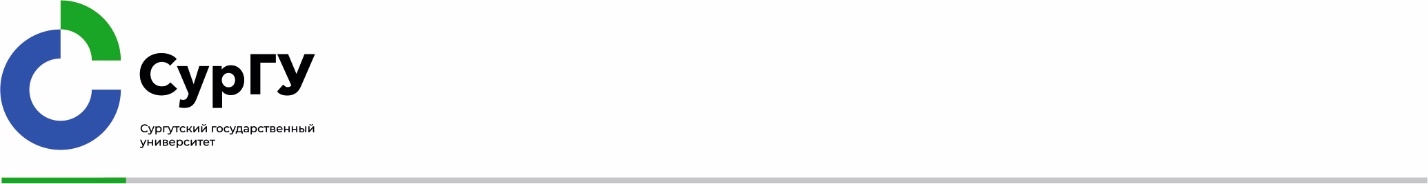 Бюджетное учреждение высшего образования Ханты-Мансийского автономного округа - Югры«Сургутский государственный университет»ИДЕНТИФИКАЦИОННОЕ ЗАКЛЮЧЕНИЕ№ ____________ -24/86022000011. Составитель заключения: БУ ВО «Сургутский государственный университет», г. Сургут, пр. Ленина, 1, 628412, (институт, кафедра)2. Сведения о внешнеэкономической операции: вывоз из РФ (открытое опубликование)/ ввоз в РФ/ передача иностранному лицу на территории РФ (нужное оставить)2.1. Документ, на основании которого осуществляется внешнеэкономическая операция: план (название), приказ (№, дата, о чём), проект (название), договор (№, дата), без договора (если нет документов)2.2. Страна назначения (отправления): название конкретной страны/ без ограничений 2.3. Российский участник внешнеэкономической операции: БУ ВО «Сургутский государственный университет», г. Сургут, пр. Ленина, 1, 628412, (институт, кафедра)2.4. Иностранные участники внешнеэкономической операции: 2.4.1. Покупатель (продавец) наименование и адрес журнала, организатора конференции/ без ограничений (если 2.4.2. Потребитель (конечный пользователь): наименование и адрес/ не определен или (-)3. Сведения об идентифицируемых товарах и идентифицируемых продуктах научно-технической деятельности4. Установление соответствия идентифицируемых товаров и идентифицируемых продуктов научно-технической деятельности товарам и технологиям, включенным в контрольные списки4.1. Позиции (пункты) контрольных списков, выбранные для сравнительного анализа4.2. Результаты сравнительного анализа5. Определение действующих в отношении идентифицируемых товаров и идентифицируемых продуктов научно-технической деятельности запретов и ограничений внешнеэкономической деятельности5.1. Применение специальных экономических мер:а) в отношении страны назначения (отправления) применяются специальные экономические меры, установленные (ссылка на нормативный документ)/ применяются принудительные меры, установленные (ссылка на нормативный документ)/ специальные экономические и принудительные меры не применяются (выбрать один вариант);б) в отношении иностранного участника внешнеэкономической операции применяются специальные экономические меры, установленные (ссылка на нормативный документ)/ применяются принудительные меры, установленные (ссылка на нормативный документ)/ специальные экономические и принудительные меры не применяются (выбрать один вариант);в) в отношении идентифицируемых товаров и идентифицируемых продуктовнаучно-технической деятельности:5.2. Наличие признаков, дающих основания полагать, что идентифицируемые товары и идентифицируемые продукты научно-технической деятельности могут быть использованы в целях создания оружия массового поражения и средств его доставки, иных видов вооружения и военной техники либо приобретаются в интересах организаций или физических лиц, причастных к террористической деятельности: имеются/ не выявлены.6. Общие выводы по результатам идентификации: (выбрать один вариант)- на внешнеэкономическую операцию, указанную в настоящем заключении, распространяется действие запрета, установленного (ссылка на документ)- для осуществления внешнеэкономической операции, указанной в настоящем заключении, требуется лицензия Федеральной службы по техническому и экспортному контролю- для осуществления внешнеэкономической операции, указанной в настоящем заключении, требуется разрешение Комиссии по экспортному контролю РФ- для осуществления внешнеэкономической операции, указанной в настоящем заключении, лицензия или иное разрешение, предусмотренное законодательством РФ в области экспортного контроля, не требуется разрешение.7. Дополнительная информация _________________________________________________________Приложение (при наличии): на   л.Дата составления _______________Директор института*						_________________________ Ф.И.О.Эксперт								_________________________ Ф.И.О.*указать аббревиатуру института№ объектаНаименованиеКод ТН ВЭД ЕАЭСОписание1Автор (соавторы). Название статьи, тезисов, монографии, автореферата, журнала, конференции, гранта, программы, проекта, заявки на РИД, договора/ соглашения/ контракта в образовательной и научно-исследовательской деятельности и т. д.Указывается классификационный код идентифицируемого товара или идентифицируемого продукта научно-технической деятельности в соответствии с Товарной номенклатурой внешнеэкономической деятельности Евразийского экономического союза на уровне первых 4 знаков товарной позиции (см. на сайте СурГУ/ Наука/ Экспортный контроль/ Законодательство/ Список соответствия кодов ТН ВЭД позициям контрольных списков).Или https://www.surgu.ru/nauka/eksportnyy-kontrol / Список соответствия кодов ТН ВЭД позициям контрольных списковЕсли не нашли код ТН ВЭД, значит ставить (-)Краткое описание (содержание).№ объектаНомер позиции (пункта)Номер разделаНаименование списка1Указывается номер позиции (пункта) контрольного списка, выбранный для проведения сравнительного анализа.При отсутствии в контрольных списках позиций (пунктов), соответствующих требованиям и условиям, предъявляемым к выбору позиции (пункта) для сравнительного анализа, делается запись "позиций (пунктов) для сравнительного анализа не имеется". При этом в остальных графах проставляется прочеркУказывается номер раздела контрольного списка, к которому относится позиция (пункт), выбранный для проведения сравнительного анализаНаименование контрольного списка, который содержит позицию (пункт), выбранный для проведения сравнительного анализа № объектаХарактеристики объектаОписание позиции (пункта)Выводы1Указываются характеристики идентифицируемого товара или идентифицируемого продукта научно-технической деятельности, определяющие их основные функциональные и (или) потребительские свойства, в параметрах и единицах измерения, которые использовались при сопоставлении с позицией (пунктом), выбранной для проведения сравнительного анализа.Если применительно к идентифицируемому товару или идентифицируемому продукту научно-технической деятельности в контрольных списках отсутствуют позиции (пункты), требующие сравнительного анализа, делается запись "указание характеристик не требуется". При этом в остальных графах проставляется прочеркПриводится описание позиции (пункта) контрольного списка, выбранной для проведения сравнительного анализа с идентифицируемым товаром или идентифицируемым продуктом научно-технической деятельности. Соответствует контролируемым товарам (технологиям)/ Не соответствует контролируемым товарам (технологиям) (выбрать один вариант)№ объектаРезультаты проверки (выбрать один вариант)1.Применяются специальные экономические меры, установленные (ссылка на нормативный документ).Применяются принудительные меры, установленные (ссылка на нормативный документ).Специальные экономические или принудительные меры, не применяются.